Use this form to request minor changes in existing programs (majors, minors, certificates, or specializations). The university Vice President for Academic Affairs approves minor program modifications and they are included in the Annual Minor Program Modification Summary form.University ApprovalTo the Board of Regents and the Executive Director: I certify that I have read this proposal, that I believe it to be accurate, and that it has been evaluated and approved as provided by university policy.This modification addresses a change in (place an “X” in the appropriate box):Effective date of change: Program Degree Level (place an “X” in the appropriate box):Category (place an “X” in the appropriate box):Primary Aspects of the Modification (add lines or adjust cell size as needed):Explanation of the Change:All portions of HIM 170 Legal Aspects of Health Information are not needed for the Healthcare Coding Certificate, so the course is being separated into two parts, a one credit and two credit courses to better align the Healthcare Coding Certificate program needs. There is no change to content covered for the Health Information Administration program.HIM 360 New course title and description will better reflect CAHIIM accreditation required curriculum domains and subdomains.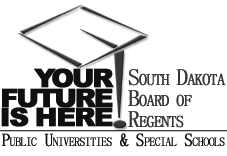 SOUTH DAKOTA BOARD OF REGENTSACADEMIC AFFAIRS FORMSMinor Program ModificationUNIVERSITY:PROGRAM TITLE:Health Information Administration, B.S.CIP CODE:51.0706UNIVERSITY DEPARTMENT:Health Information ManagementUNIVERSITY DIVISION:College of BIS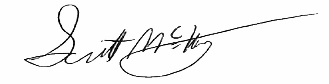 Vice President of Academic Affairs or President of the UniversityDateCourse deletions that do not change the nature of the program, or distribution of courses in the program, or change of total credit hours requiredCourse additions that do not change the nature of the program, or distribution of courses in the program, or change of total credit hours requiredRevised courses in the program.AssociateBachelor’sMaster’sDoctoralCertificateSpecializationMinorMajorExisting CurriculumExisting CurriculumExisting CurriculumExisting CurriculumExisting CurriculumProposed Curriculum (highlight changes)Proposed Curriculum (highlight changes)Proposed Curriculum (highlight changes)Proposed Curriculum (highlight changes)Proposed Curriculum (highlight changes)Pref.Num.TitleCr.Hrs.Pref.Num.TitleCr. Hrs.System-wide General Education RequirementSystem-wide General Education RequirementSystem-wide General Education Requirement30System-wide General Education RequirementSystem-wide General Education RequirementSystem-wide General Education Requirement30ElectivesElectivesElectives14ElectivesElectivesElectives14BADM/
MATH220/281Business Statistics ORIntroduction to Statistics3BADM/
MATH220/281Business Statistics ORIntroduction to Statistics3BADM/ENGL344/370Managerial Communication ORTechnical Communication3BADM/ENGL344/370Managerial Communication ORTechnical Communication3BIOL323323L221221L325325LHuman Anatomy and PhysiologyHuman Anatomy and Physiology Lab ORHuman Anatomy ANDHuman Anatomy Lab ANDPhysiologyPhysiology Lab 404040BIOL323323L221221L325325LHuman Anatomy and PhysiologyHuman Anatomy and Physiology Lab ORHuman Anatomy ANDHuman Anatomy Lab ANDPhysiologyPhysiology Lab 404040HIM101Health Information Management Profession1HIM101Health Information Management Profession1HIM130Basic Medical Terminology2HIM130Basic Medical Terminology2HIM150Introduction to Health Information Management3HIM150Introduction to Health Information Management3HIM169Legal Aspect Health Information I1HIM170Legal Aspects Health Information Management3HIM170Legal Aspects Health Information Management II2HIM180Fundamentals of Disease and Diagnosis Coding I4HIM180Fundamentals of Disease and Diagnosis Coding I4HIM225Introduction to Healthcare Information Systems3HIM225Introduction to Healthcare Information Systems3HIM240Fundamentals of Disease and Diagnosis Coding II4HIM240Fundamentals of Disease and Diagnosis Coding II4HIM252Basic Foundations Health Data Systems2HIM252Basic Foundations Health Data Systems2HIM257Management and Supervision of HIM 2HIM257Management and Supervision of HIM 2HIM262Healthcare Procedure Coding Systems3HIM262Healthcare Procedure Coding Systems3HIM264Revenue Cycle Management1HIM264Revenue Cycle Management1HIM265HIM Quality Management3HIM265HIM Quality Management3HIM270Practical Coding Applications2HIM270Practical Coding Applications2HIM285Supervised Professional Practice1HIM285Supervised Professional Practice1HIM286Supervised Professional Practice1HIM286Supervised Professional Practice1HIM360Management Health Information Center4HIM360HIM Leadership and Strategic Management4HIM 380Healthcare Data Analytics3HIM 380Healthcare Data Analytics3HIM440Health Information Governance2HIM440Health Information Governance2HIM444Advanced Health Data Systems3HIM444Advanced Health Data Systems3HIM450Research in Health Information Administration3HIM450Research in Health Information Administration3HIM485Health Record Admin Supervised Professional Practice2HIM485Health Record Admin Supervised Professional Practice2HIM488HIM Classrooms to HIM Careers1HIM488HIM Classrooms to HIM Careers1CIS105Introduction to Computers3CIS105Introduction to Computers3CIS/CSC123/130/150Problem Solving and Programming OR Visual Basic Programming OR Computer Science I3CIS/CSC123/130/150Problem Solving and Programming OR Visual Basic Programming OR Computer Science I3ACCT210Principles of Accounting I3ACCT210Principles of Accounting I3CIS208Advanced Applications: Database1CIS208Advanced Applications: Database1CIS338Project Management3CIS338Project Management3Total Hours Required120Total Hours Required120